TUMBLING  PRINCIPLES AND SKILLS    23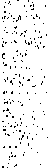 41. Back rocker  with hand touchThe student sits on the ground in the tuck sit position. His-back is rounded, chin is on or near the chest, and hands are by the ears, palms facing upward and backward. Make sure that the student's elbows point forward and notsideways. Holding  this  shape,  the  student leans  backward and  rocks                  -_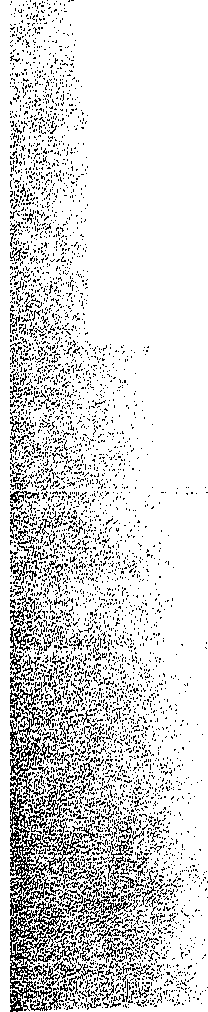 -    .      backward and forward on his back at least twice; with his hands touching.•. _                                        the ground behind his head each time. 	--       Teaching Tip  ·•_···--·for'younger students, have_themimagine that their hands are elephant• 	ea,ts and need to stay on theu  ears during this skill.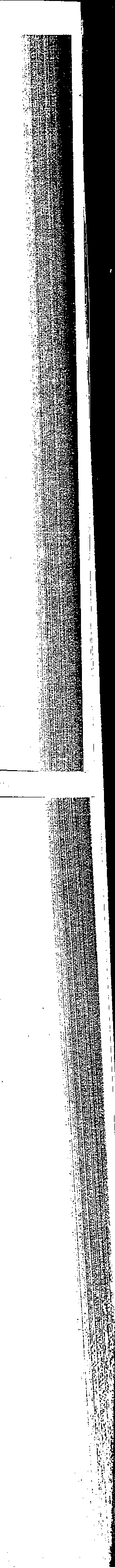 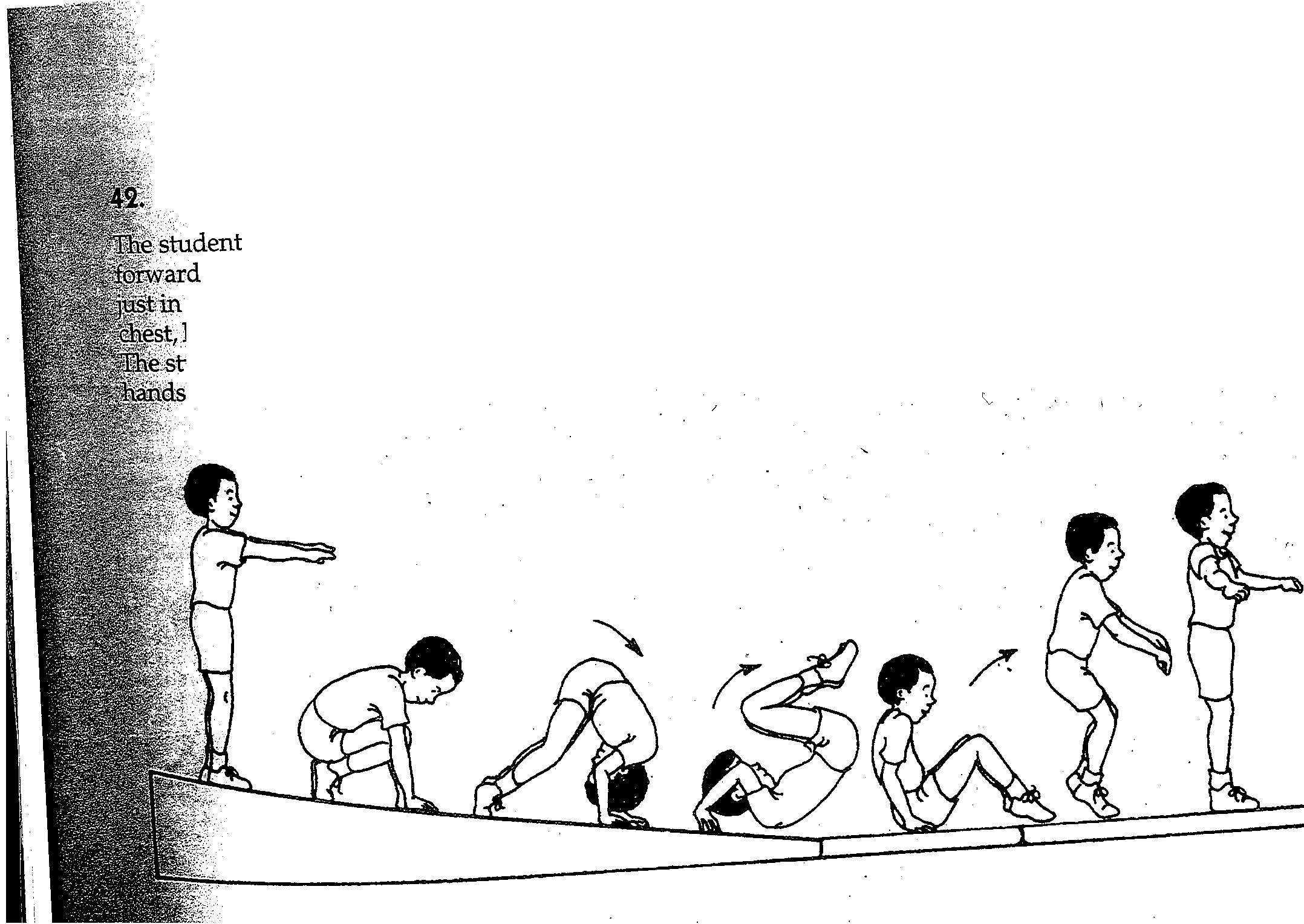 (	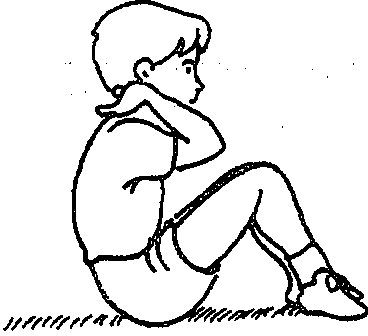 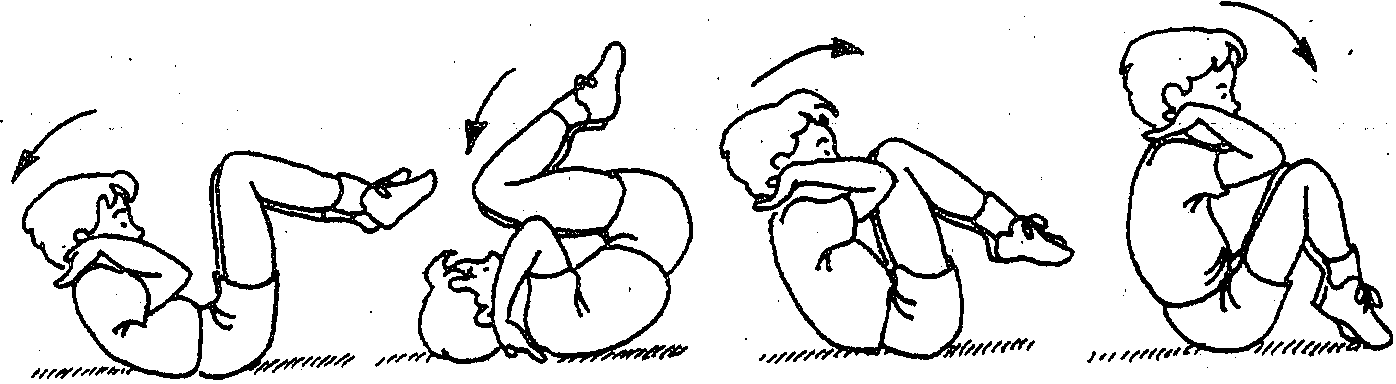 -------·   ------------------·  forward roll down incline to standstarts standing tall on top of the incline, stretching  the arms horizontally. The student then tucks, placing andsfront of the shoulders. Next the student tucks his head toward his,.,	forward, and pushes hard with the legs. This will startte"""LLJU ..."'  rolls forward in a straight line, pushing off the floor.w1th thewhile standing  up and finishing in aT-stand.